20…../20….. EĞİTİM-ÖĞRETİM YILI (ZORUNLU) STAJ, ÖĞRENCİ TAKİP FORMULİSTE NO     :LİSTE NO     :LİSTE NO     :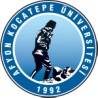 Bu form staj yapma talebinde bulunan öğrenci tarafından, ilgili Bölüm Başkanı’nın nezaretinde, staj onayı sırasında doldurulacaktır.Formun S.G.K. bildirim işlemleri esnasında, Staj Takip Sorumlusu’nun talebiyle, ilgili Bölüm Başkanı’nca ibraz edilmesi gerekmektedir.Formun Staj ve Eğitim Uygulama Kurulu Başkanlığı’nın talebi üzerine, ilgili Bölüm Başkanı’nca teslim edilmesi gerekmektedir.Formun Staj ve Eğitim Uygulama Kurulu Başkanlığı’na tesliminden sonra liste güncellemesi yapılmayacak olup, sorumluluk ilgili Bölüm Başkanı’na aittir.BÖLÜM BAŞKANIBu form staj yapma talebinde bulunan öğrenci tarafından, ilgili Bölüm Başkanı’nın nezaretinde, staj onayı sırasında doldurulacaktır.Formun S.G.K. bildirim işlemleri esnasında, Staj Takip Sorumlusu’nun talebiyle, ilgili Bölüm Başkanı’nca ibraz edilmesi gerekmektedir.Formun Staj ve Eğitim Uygulama Kurulu Başkanlığı’nın talebi üzerine, ilgili Bölüm Başkanı’nca teslim edilmesi gerekmektedir.Formun Staj ve Eğitim Uygulama Kurulu Başkanlığı’na tesliminden sonra liste güncellemesi yapılmayacak olup, sorumluluk ilgili Bölüm Başkanı’na aittir.STAJ TAKİP DENETİMİ../…/20…../…/20…../…/20…SIRA NOÖĞRENCİNİNÖĞRENCİNİNÖĞRENCİNİNÖĞRENCİNİNÖĞRENCİNİNÖĞRENCİNİNÖĞRENCİNİNSTAJINSTAJINSTAJINSTAJINSTAJINSTAJ YERİNİNSTAJ YERİNİNSTAJ YERİNİNSTAJ YERİNİNSTAJ YERİNİNSTAJ YERİNİNSTAJ YERİNİNSIRA NOOKUL NOPROGRAMIÖĞR.TÜRÜÖĞR.TÜRÜADI VE SOYADIİRTİBAT TEL. NOİMZANİTELİĞİNİTELİĞİNİTELİĞİTARİH ARALIĞITARİH ARALIĞINİTELİĞİNİTELİĞİİHTİSAS ALANIİRTİBATTEL. NOKURUM / FİRMA ( İŞ YERİ )KURUM / FİRMA ( İŞ YERİ )KURUM / FİRMA ( İŞ YERİ )SIRA NOOKUL NOPROGRAMIN.Ö.II.Ö.ADI VE SOYADIİRTİBAT TEL. NOİMZASTAJ  I(l5 Gün)STAJ  II(15 Gün)STAJ(30 Gün)TARİH ARALIĞITARİH ARALIĞIRESMİÖZELİHTİSAS ALANIİRTİBATTEL. NOADI- ÜNVANIADRESİİLİLÇE_ _ _ _ _ _ _ _ _0_ _ __ _ _ _ _ _ _Başlama/       / 200_ _ __ _ _ _ _ _ __ _ _ _ _ _ _ _ _0_ _ __ _ _ _ _ _ _Bitiş/       / 200_ _ __ _ _ _ _ _ __ _ _ _ _ _ _ _ _0_ _ __ _ _ _ _ _ _Başlama/       / 200_ _ __ _ _ _ _ _ __ _ _ _ _ _ _ _ _0_ _ __ _ _ _ _ _ _Bitiş/       / 200_ _ __ _ _ _ _ _ __ _ _ _ _ _ _ _ _0_ _ __ _ _ _ _ _ _Başlama/       / 200_ _ __ _ _ _ _ _ __ _ _ _ _ _ _ _ _0_ _ __ _ _ _ _ _ _Bitiş/       / 200_ _ __ _ _ _ _ _ __ _ _ _ _ _ _ _ _0_ _ __ _ _ _ _ _ _Başlama/       / 200_ _ __ _ _ _ _ _ __ _ _ _ _ _ _ _ _0_ _ __ _ _ _ _ _ _Bitiş/       / 200_ _ __ _ _ _ _ _ __ _ _ _ _ _ _ _ _0_ _ __ _ _ _ _ _ _Başlama/       / 200_ _ __ _ _ _ _ _ __ _ _ _ _ _ _ _ _0_ _ __ _ _ _ _ _ _Bitiş/       / 200_ _ __ _ _ _ _ _ __ _ _ _ _ _ _ _ _0_ _ __ _ _ _ _ _ _Başlama/       / 200_ _ __ _ _ _ _ _ __ _ _ _ _ _ _ _ _0_ _ __ _ _ _ _ _ _Bitiş/       / 200_ _ __ _ _ _ _ _ __ _ _ _ _ _ _ _ _0_ _ __ _ _ _ _ _ _Başlama/       / 200_ _ __ _ _ _ _ _ __ _ _ _ _ _ _ _ _0_ _ __ _ _ _ _ _ _Bitiş/       / 200_ _ __ _ _ _ _ _ __ _ _ _ _ _ _ _ _0_ _ __ _ _ _ _ _ _Başlama/       / 200_ _ __ _ _ _ _ _ __ _ _ _ _ _ _ _ _0_ _ __ _ _ _ _ _ _Bitiş/       / 200_ _ __ _ _ _ _ _ __ _ _ _ _ _ _ _ _0_ _ __ _ _ _ _ _ _Başlama/       / 200_ _ __ _ _ _ _ _ __ _ _ _ _ _ _ _ _0_ _ __ _ _ _ _ _ _Bitiş/       / 200_ _ __ _ _ _ _ _ __ _ _ _ _ _ _ _ _0_ _ __ _ _ _ _ _ _Başlama/       / 200_ _ __ _ _ _ _ _ __ _ _ _ _ _ _ _ _0_ _ __ _ _ _ _ _ _Bitiş/       / 200_ _ __ _ _ _ _ _ __ _ _ _ _ _ _ _ _0_ _ __ _ _ _ _ _ _Başlama/       / 200_ _ __ _ _ _ _ _ __ _ _ _ _ _ _ _ _0_ _ __ _ _ _ _ _ _Bitiş/       / 200_ _ __ _ _ _ _ _ __ _ _ _ _ _ _ _ _0_ _ __ _ _ _ _ _ _Başlama/       / 200_ _ __ _ _ _ _ _ __ _ _ _ _ _ _ _ _0_ _ __ _ _ _ _ _ _Bitiş/       / 200_ _ __ _ _ _ _ _ __ _ _ _ _ _ _ _ _0_ _ __ _ _ _ _ _ _Başlama/       / 200_ _ __ _ _ _ _ _ __ _ _ _ _ _ _ _ _0_ _ __ _ _ _ _ _ _Bitiş/       / 200_ _ __ _ _ _ _ _ _SIRA NOÖĞRENCİNİNÖĞRENCİNİNÖĞRENCİNİNÖĞRENCİNİNÖĞRENCİNİNÖĞRENCİNİNÖĞRENCİNİNSTAJINSTAJINSTAJINSTAJINSTAJINSTAJ YERİNİNSTAJ YERİNİNSTAJ YERİNİNSTAJ YERİNİNSTAJ YERİNİNSTAJ YERİNİNSTAJ YERİNİNSIRA NOOKUL NOPROGRAMIÖĞR.TÜRÜÖĞR.TÜRÜADI VE SOYADIİRTİBAT TEL. NOİMZANİTELİĞİNİTELİĞİNİTELİĞİTARİH ARALIĞITARİH ARALIĞINİTELİĞİNİTELİĞİİHTİSAS ALANIİRTİBATTEL. NOKURUM / FİRMA ( İŞ YERİ )KURUM / FİRMA ( İŞ YERİ )KURUM / FİRMA ( İŞ YERİ )SIRA NOOKUL NOPROGRAMIN.Ö.II.Ö.ADI VE SOYADIİRTİBAT TEL. NOİMZASTAJ  I(l5 Gün)STAJ  II(15 Gün)STAJ(30 Gün)TARİH ARALIĞITARİH ARALIĞIRESMİÖZELİHTİSAS ALANIİRTİBATTEL. NOADI- ÜNVANIADRESİİLİLÇE_ _ _ _ _ _ _ _ _0_ _ __ _ _ _ _ _ _Başlama/       / 200_ _ __ _ _ _ _ _ __ _ _ _ _ _ _ _ _0_ _ __ _ _ _ _ _ _Bitiş/       / 200_ _ __ _ _ _ _ _ __ _ _ _ _ _ _ _ _0_ _ __ _ _ _ _ _ _Başlama/       / 200_ _ __ _ _ _ _ _ __ _ _ _ _ _ _ _ _0_ _ __ _ _ _ _ _ _Bitiş/       / 200_ _ __ _ _ _ _ _ __ _ _ _ _ _ _ _ _0_ _ __ _ _ _ _ _ _Başlama/       / 200_ _ __ _ _ _ _ _ __ _ _ _ _ _ _ _ _0_ _ __ _ _ _ _ _ _Bitiş/       / 200_ _ __ _ _ _ _ _ __ _ _ _ _ _ _ _ _0_ _ __ _ _ _ _ _ _Başlama/       / 200_ _ __ _ _ _ _ _ __ _ _ _ _ _ _ _ _0_ _ __ _ _ _ _ _ _Bitiş/       / 200_ _ __ _ _ _ _ _ __ _ _ _ _ _ _ _ _0_ _ __ _ _ _ _ _ _Başlama/       / 200_ _ __ _ _ _ _ _ __ _ _ _ _ _ _ _ _0_ _ __ _ _ _ _ _ _Bitiş/       / 200_ _ __ _ _ _ _ _ __ _ _ _ _ _ _ _ _0_ _ __ _ _ _ _ _ _Başlama/       / 200_ _ __ _ _ _ _ _ __ _ _ _ _ _ _ _ _0_ _ __ _ _ _ _ _ _Bitiş/       / 200_ _ __ _ _ _ _ _ __ _ _ _ _ _ _ _ _0_ _ __ _ _ _ _ _ _Başlama/       / 200_ _ __ _ _ _ _ _ __ _ _ _ _ _ _ _ _0_ _ __ _ _ _ _ _ _Bitiş/       / 200_ _ __ _ _ _ _ _ __ _ _ _ _ _ _ _ _0_ _ __ _ _ _ _ _ _Başlama/       / 200_ _ __ _ _ _ _ _ __ _ _ _ _ _ _ _ _0_ _ __ _ _ _ _ _ _Bitiş/       / 200_ _ __ _ _ _ _ _ __ _ _ _ _ _ _ _ _0_ _ __ _ _ _ _ _ _Başlama/       / 200_ _ __ _ _ _ _ _ __ _ _ _ _ _ _ _ _0_ _ __ _ _ _ _ _ _Bitiş/       / 200_ _ __ _ _ _ _ _ __ _ _ _ _ _ _ _ _0_ _ __ _ _ _ _ _ _Başlama/       / 200_ _ __ _ _ _ _ _ __ _ _ _ _ _ _ _ _0_ _ __ _ _ _ _ _ _Bitiş/       / 200_ _ __ _ _ _ _ _ __ _ _ _ _ _ _ _ _0_ _ __ _ _ _ _ _ _Başlama/       / 200_ _ __ _ _ _ _ _ __ _ _ _ _ _ _ _ _0_ _ __ _ _ _ _ _ _Bitiş/       / 200_ _ __ _ _ _ _ _ __ _ _ _ _ _ _ _ _0_ _ __ _ _ _ _ _ _Başlama/       / 200_ _ __ _ _ _ _ _ __ _ _ _ _ _ _ _ _0_ _ __ _ _ _ _ _ _Bitiş/       / 200_ _ __ _ _ _ _ _ __ _ _ _ _ _ _ _ _0_ _ __ _ _ _ _ _ _Başlama/       / 200_ _ __ _ _ _ _ _ __ _ _ _ _ _ _ _ _0_ _ __ _ _ _ _ _ _Bitiş/       / 200_ _ __ _ _ _ _ _ __ _ _ _ _ _ _ _ __ _ _ _ _ _ _ _ __ _ _ _ _ _ _ _ __ _ _ _ _ _ _ _ _0_ _ __ _ _ _ _ _ _Başlama/       / 200_ _ __ _ _ _ _ _ __ _ _ _ _ _ _ _ __ _ _ _ _ _ _ _ __ _ _ _ _ _ _ _ __ _ _ _ _ _ _ _ _0_ _ __ _ _ _ _ _ _Bitiş/       / 200_ _ __ _ _ _ _ _ __ _ _ _ _ _ _ _ __ _ _ _ _ _ _ _ __ _ _ _ _ _ _ _ __ _ _ _ _ _ _ _ _0_ _ __ _ _ _ _ _ _Başlama/       / 200_ _ __ _ _ _ _ _ __ _ _ _ _ _ _ _ __ _ _ _ _ _ _ _ __ _ _ _ _ _ _ _ __ _ _ _ _ _ _ _ _0_ _ __ _ _ _ _ _ _Bitiş/       / 200_ _ __ _ _ _ _ _ __ _ _ _ _ _ _ _ __ _ _ _ _ _ _ _ __ _ _ _ _ _ _ _ __ _ _ _ _ _ _ _ _0_ _ __ _ _ _ _ _ _Başlama/       / 200_ _ __ _ _ _ _ _ __ _ _ _ _ _ _ _ __ _ _ _ _ _ _ _ __ _ _ _ _ _ _ _ __ _ _ _ _ _ _ _ _0_ _ __ _ _ _ _ _ _Bitiş/       / 200_ _ __ _ _ _ _ _ __ _ _ _ _ _ _ _ __ _ _ _ _ _ _ _ __ _ _ _ _ _ _ _ __ _ _ _ _ _ _ _ _0_ _ __ _ _ _ _ _ _Başlama/       / 200_ _ __ _ _ _ _ _ __ _ _ _ _ _ _ _ __ _ _ _ _ _ _ _ __ _ _ _ _ _ _ _ __ _ _ _ _ _ _ _ _0_ _ __ _ _ _ _ _ _Bitiş/       / 200_ _ __ _ _ _ _ _ _SIRA NOÖĞRENCİNİNÖĞRENCİNİNÖĞRENCİNİNÖĞRENCİNİNÖĞRENCİNİNÖĞRENCİNİNÖĞRENCİNİNSTAJINSTAJINSTAJINSTAJINSTAJINSTAJ YERİNİNSTAJ YERİNİNSTAJ YERİNİNSTAJ YERİNİNSTAJ YERİNİNSTAJ YERİNİNSTAJ YERİNİNSIRA NOOKUL NOPROGRAMIÖĞR.TÜRÜÖĞR.TÜRÜADI VE SOYADIİRTİBAT TEL. NOİMZANİTELİĞİNİTELİĞİNİTELİĞİTARİH ARALIĞITARİH ARALIĞINİTELİĞİNİTELİĞİİHTİSAS ALANIİRTİBATTEL. NOKURUM / FİRMA ( İŞ YERİ )KURUM / FİRMA ( İŞ YERİ )KURUM / FİRMA ( İŞ YERİ )SIRA NOOKUL NOPROGRAMIN.Ö.II.Ö.ADI VE SOYADIİRTİBAT TEL. NOİMZASTAJ  I(l5 Gün)STAJ  II(15 Gün)STAJ(30 Gün)TARİH ARALIĞITARİH ARALIĞIRESMİÖZELİHTİSAS ALANIİRTİBATTEL. NOADI- ÜNVANIADRESİİLİLÇE_ _ _ _ _ _ _ _ _0_ _ __ _ _ _ _ _ _Başlama/       / 200_ _ __ _ _ _ _ _ __ _ _ _ _ _ _ _ _0_ _ __ _ _ _ _ _ _Bitiş/       / 200_ _ __ _ _ _ _ _ __ _ _ _ _ _ _ _ _0_ _ __ _ _ _ _ _ _Başlama/       / 200_ _ __ _ _ _ _ _ __ _ _ _ _ _ _ _ _0_ _ __ _ _ _ _ _ _Bitiş/       / 200_ _ __ _ _ _ _ _ __ _ _ _ _ _ _ _ _0_ _ __ _ _ _ _ _ _Başlama/       / 200_ _ __ _ _ _ _ _ __ _ _ _ _ _ _ _ _0_ _ __ _ _ _ _ _ _Bitiş/       / 200_ _ __ _ _ _ _ _ __ _ _ _ _ _ _ _ _0_ _ __ _ _ _ _ _ _Başlama/       / 200_ _ __ _ _ _ _ _ __ _ _ _ _ _ _ _ _0_ _ __ _ _ _ _ _ _Bitiş/       / 200_ _ __ _ _ _ _ _ __ _ _ _ _ _ _ _ _0_ _ __ _ _ _ _ _ _Başlama/       / 200_ _ __ _ _ _ _ _ __ _ _ _ _ _ _ _ _0_ _ __ _ _ _ _ _ _Bitiş/       / 200_ _ __ _ _ _ _ _ __ _ _ _ _ _ _ _ _0_ _ __ _ _ _ _ _ _Başlama/       / 200_ _ __ _ _ _ _ _ __ _ _ _ _ _ _ _ _0_ _ __ _ _ _ _ _ _Bitiş/       / 200_ _ __ _ _ _ _ _ __ _ _ _ _ _ _ _ _0_ _ __ _ _ _ _ _ _Başlama/       / 200_ _ __ _ _ _ _ _ __ _ _ _ _ _ _ _ _0_ _ __ _ _ _ _ _ _Bitiş/       / 200_ _ __ _ _ _ _ _ __ _ _ _ _ _ _ _ _0_ _ __ _ _ _ _ _ _Başlama/       / 200_ _ __ _ _ _ _ _ __ _ _ _ _ _ _ _ _0_ _ __ _ _ _ _ _ _Bitiş/       / 200_ _ __ _ _ _ _ _ __ _ _ _ _ _ _ _ _0_ _ __ _ _ _ _ _ _Başlama/       / 200_ _ __ _ _ _ _ _ __ _ _ _ _ _ _ _ _0_ _ __ _ _ _ _ _ _Bitiş/       / 200_ _ __ _ _ _ _ _ __ _ _ _ _ _ _ _ _0_ _ __ _ _ _ _ _ _Başlama/       / 200_ _ __ _ _ _ _ _ __ _ _ _ _ _ _ _ _0_ _ __ _ _ _ _ _ _Bitiş/       / 200_ _ __ _ _ _ _ _ __ _ _ _ _ _ _ _ _0_ _ __ _ _ _ _ _ _Başlama/       / 200_ _ __ _ _ _ _ _ __ _ _ _ _ _ _ _ _0_ _ __ _ _ _ _ _ _Bitiş/       / 200_ _ __ _ _ _ _ _ __ _ _ _ _ _ _ _ _0_ _ __ _ _ _ _ _ _Başlama/       / 200_ _ __ _ _ _ _ _ __ _ _ _ _ _ _ _ _0_ _ __ _ _ _ _ _ _Bitiş/       / 200_ _ __ _ _ _ _ _ __ _ _ _ _ _ _ _ _0_ _ __ _ _ _ _ _ _Başlama/       / 200_ _ __ _ _ _ _ _ __ _ _ _ _ _ _ _ _0_ _ __ _ _ _ _ _ _Bitiş/       / 200_ _ __ _ _ _ _ _ __ _ _ _ _ _ _ _ __ _ _ _ _ _ _ _ __ _ _ _ _ _ _ _ __ _ _ _ _ _ _ _ _0_ _ __ _ _ _ _ _ _Başlama/       / 200_ _ __ _ _ _ _ _ __ _ _ _ _ _ _ _ __ _ _ _ _ _ _ _ __ _ _ _ _ _ _ _ __ _ _ _ _ _ _ _ _0_ _ __ _ _ _ _ _ _Bitiş/       / 200_ _ __ _ _ _ _ _ __ _ _ _ _ _ _ _ __ _ _ _ _ _ _ _ __ _ _ _ _ _ _ _ __ _ _ _ _ _ _ _ _0_ _ __ _ _ _ _ _ _Başlama/       / 200_ _ __ _ _ _ _ _ __ _ _ _ _ _ _ _ __ _ _ _ _ _ _ _ __ _ _ _ _ _ _ _ __ _ _ _ _ _ _ _ _0_ _ __ _ _ _ _ _ _Bitiş/       / 200_ _ __ _ _ _ _ _ __ _ _ _ _ _ _ _ __ _ _ _ _ _ _ _ __ _ _ _ _ _ _ _ __ _ _ _ _ _ _ _ _0_ _ __ _ _ _ _ _ _Başlama/       / 200_ _ __ _ _ _ _ _ __ _ _ _ _ _ _ _ __ _ _ _ _ _ _ _ __ _ _ _ _ _ _ _ __ _ _ _ _ _ _ _ _0_ _ __ _ _ _ _ _ _Bitiş/       / 200_ _ __ _ _ _ _ _ __ _ _ _ _ _ _ _ __ _ _ _ _ _ _ _ __ _ _ _ _ _ _ _ __ _ _ _ _ _ _ _ _0_ _ __ _ _ _ _ _ _Başlama/       / 200_ _ __ _ _ _ _ _ __ _ _ _ _ _ _ _ __ _ _ _ _ _ _ _ __ _ _ _ _ _ _ _ __ _ _ _ _ _ _ _ _0_ _ __ _ _ _ _ _ _Bitiş/       / 200_ _ __ _ _ _ _ _ _SIRA NOÖĞRENCİNİNÖĞRENCİNİNÖĞRENCİNİNÖĞRENCİNİNÖĞRENCİNİNÖĞRENCİNİNÖĞRENCİNİNSTAJINSTAJINSTAJINSTAJINSTAJINSTAJ YERİNİNSTAJ YERİNİNSTAJ YERİNİNSTAJ YERİNİNSTAJ YERİNİNSTAJ YERİNİNSTAJ YERİNİNSIRA NOOKUL NOPROGRAMIÖĞR.TÜRÜÖĞR.TÜRÜADI VE SOYADIİRTİBAT TEL. NOİMZANİTELİĞİNİTELİĞİNİTELİĞİTARİH ARALIĞITARİH ARALIĞINİTELİĞİNİTELİĞİİHTİSAS ALANIİRTİBATTEL. NOKURUM / FİRMA ( İŞ YERİ )KURUM / FİRMA ( İŞ YERİ )KURUM / FİRMA ( İŞ YERİ )SIRA NOOKUL NOPROGRAMIN.Ö.II.Ö.ADI VE SOYADIİRTİBAT TEL. NOİMZASTAJ  I(l5 Gün)STAJ  II(15 Gün)STAJ(30 Gün)TARİH ARALIĞITARİH ARALIĞIRESMİÖZELİHTİSAS ALANIİRTİBATTEL. NOADI- ÜNVANIADRESİİLİLÇE_ _ _ _ _ _ _ _ _0_ _ __ _ _ _ _ _ _Başlama/       / 200_ _ __ _ _ _ _ _ __ _ _ _ _ _ _ _ _0_ _ __ _ _ _ _ _ _Bitiş/       / 200_ _ __ _ _ _ _ _ __ _ _ _ _ _ _ _ _0_ _ __ _ _ _ _ _ _Başlama/       / 200_ _ __ _ _ _ _ _ __ _ _ _ _ _ _ _ _0_ _ __ _ _ _ _ _ _Bitiş/       / 200_ _ __ _ _ _ _ _ __ _ _ _ _ _ _ _ _0_ _ __ _ _ _ _ _ _Başlama/       / 200_ _ __ _ _ _ _ _ __ _ _ _ _ _ _ _ _0_ _ __ _ _ _ _ _ _Bitiş/       / 200_ _ __ _ _ _ _ _ __ _ _ _ _ _ _ _ _0_ _ __ _ _ _ _ _ _Başlama/       / 200_ _ __ _ _ _ _ _ __ _ _ _ _ _ _ _ _0_ _ __ _ _ _ _ _ _Bitiş/       / 200_ _ __ _ _ _ _ _ __ _ _ _ _ _ _ _ _0_ _ __ _ _ _ _ _ _Başlama/       / 200_ _ __ _ _ _ _ _ __ _ _ _ _ _ _ _ _0_ _ __ _ _ _ _ _ _Bitiş/       / 200_ _ __ _ _ _ _ _ __ _ _ _ _ _ _ _ _0_ _ __ _ _ _ _ _ _Başlama/       / 200_ _ __ _ _ _ _ _ __ _ _ _ _ _ _ _ _0_ _ __ _ _ _ _ _ _Bitiş/       / 200_ _ __ _ _ _ _ _ __ _ _ _ _ _ _ _ _0_ _ __ _ _ _ _ _ _Başlama/       / 200_ _ __ _ _ _ _ _ __ _ _ _ _ _ _ _ _0_ _ __ _ _ _ _ _ _Bitiş/       / 200_ _ __ _ _ _ _ _ __ _ _ _ _ _ _ _ _0_ _ __ _ _ _ _ _ _Başlama/       / 200_ _ __ _ _ _ _ _ __ _ _ _ _ _ _ _ _0_ _ __ _ _ _ _ _ _Bitiş/       / 200_ _ __ _ _ _ _ _ __ _ _ _ _ _ _ _ _0_ _ __ _ _ _ _ _ _Başlama/       / 200_ _ __ _ _ _ _ _ __ _ _ _ _ _ _ _ _0_ _ __ _ _ _ _ _ _Bitiş/       / 200_ _ __ _ _ _ _ _ __ _ _ _ _ _ _ _ _0_ _ __ _ _ _ _ _ _Başlama/       / 200_ _ __ _ _ _ _ _ __ _ _ _ _ _ _ _ _0_ _ __ _ _ _ _ _ _Bitiş/       / 200_ _ __ _ _ _ _ _ __ _ _ _ _ _ _ _ _0_ _ __ _ _ _ _ _ _Başlama/       / 200_ _ __ _ _ _ _ _ __ _ _ _ _ _ _ _ _0_ _ __ _ _ _ _ _ _Bitiş/       / 200_ _ __ _ _ _ _ _ __ _ _ _ _ _ _ _ _0_ _ __ _ _ _ _ _ _Başlama/       / 200_ _ __ _ _ _ _ _ __ _ _ _ _ _ _ _ _0_ _ __ _ _ _ _ _ _Bitiş/       / 200_ _ __ _ _ _ _ _ __ _ _ _ _ _ _ _ _0_ _ __ _ _ _ _ _ _Başlama/       / 200_ _ __ _ _ _ _ _ __ _ _ _ _ _ _ _ _0_ _ __ _ _ _ _ _ _Bitiş/       / 200_ _ __ _ _ _ _ _ __ _ _ _ _ _ _ _ __ _ _ _ _ _ _ _ __ _ _ _ _ _ _ _ __ _ _ _ _ _ _ _ _0_ _ __ _ _ _ _ _ _Başlama/       / 200_ _ __ _ _ _ _ _ __ _ _ _ _ _ _ _ __ _ _ _ _ _ _ _ __ _ _ _ _ _ _ _ __ _ _ _ _ _ _ _ _0_ _ __ _ _ _ _ _ _Bitiş/       / 200_ _ __ _ _ _ _ _ __ _ _ _ _ _ _ _ __ _ _ _ _ _ _ _ __ _ _ _ _ _ _ _ __ _ _ _ _ _ _ _ _0_ _ __ _ _ _ _ _ _Başlama/       / 200_ _ __ _ _ _ _ _ __ _ _ _ _ _ _ _ __ _ _ _ _ _ _ _ __ _ _ _ _ _ _ _ __ _ _ _ _ _ _ _ _0_ _ __ _ _ _ _ _ _Bitiş/       / 200_ _ __ _ _ _ _ _ __ _ _ _ _ _ _ _ __ _ _ _ _ _ _ _ __ _ _ _ _ _ _ _ __ _ _ _ _ _ _ _ _0_ _ __ _ _ _ _ _ _Başlama/       / 200_ _ __ _ _ _ _ _ __ _ _ _ _ _ _ _ __ _ _ _ _ _ _ _ __ _ _ _ _ _ _ _ __ _ _ _ _ _ _ _ _0_ _ __ _ _ _ _ _ _Bitiş/       / 200_ _ __ _ _ _ _ _ __ _ _ _ _ _ _ _ __ _ _ _ _ _ _ _ __ _ _ _ _ _ _ _ __ _ _ _ _ _ _ _ _0_ _ __ _ _ _ _ _ _Başlama/       / 200_ _ __ _ _ _ _ _ __ _ _ _ _ _ _ _ __ _ _ _ _ _ _ _ __ _ _ _ _ _ _ _ __ _ _ _ _ _ _ _ _0_ _ __ _ _ _ _ _ _Bitiş/       / 200_ _ __ _ _ _ _ _ _